Group 5 Vanessa Nakate (Ugandan climate activist)Born in Kampala, Uganda, 1996. 2018 is when her work started as she could see it impacting her community .Was in the Uganda Parliament Youth for future africa was started by Vanessa She was inspired by Greta Thunberg Statistics 300,000 are affected by drought , floods and landslides.They cropped her out of a photo of an activist group photo due to racism .  The world economic forum in Switzerland . 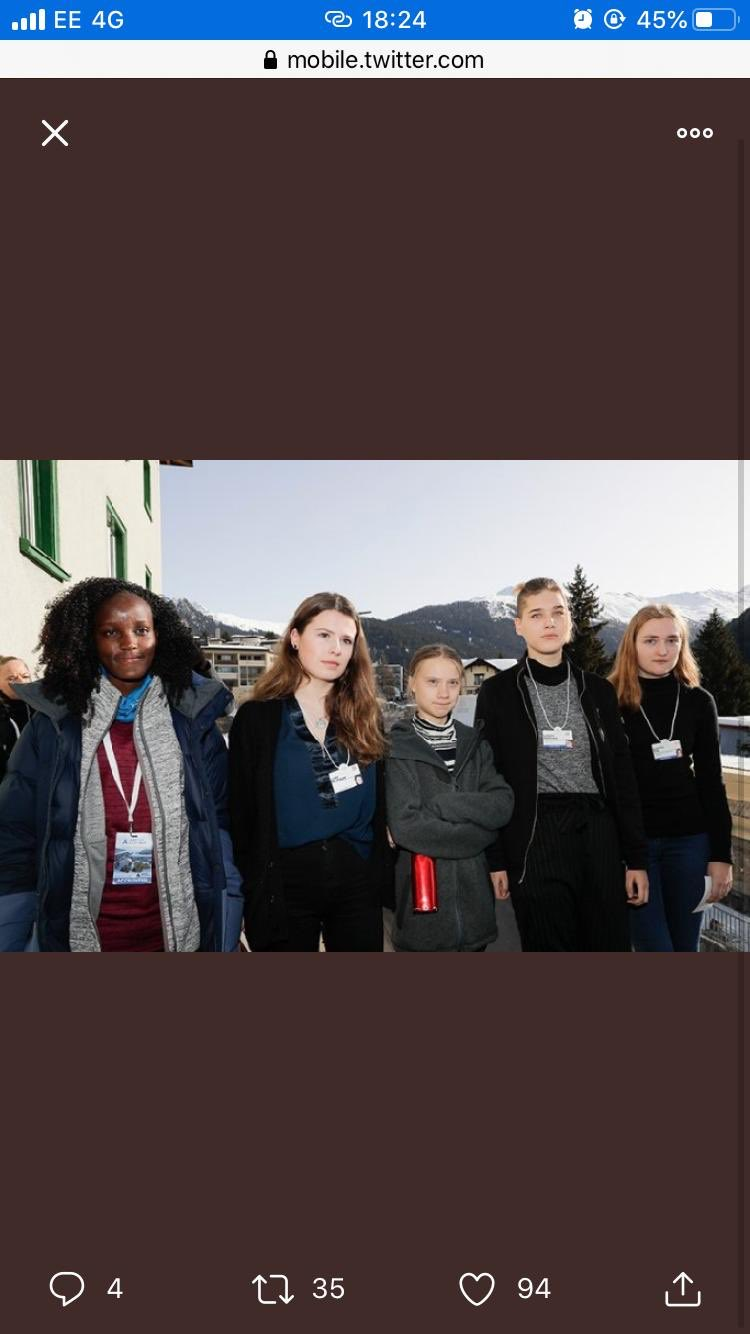 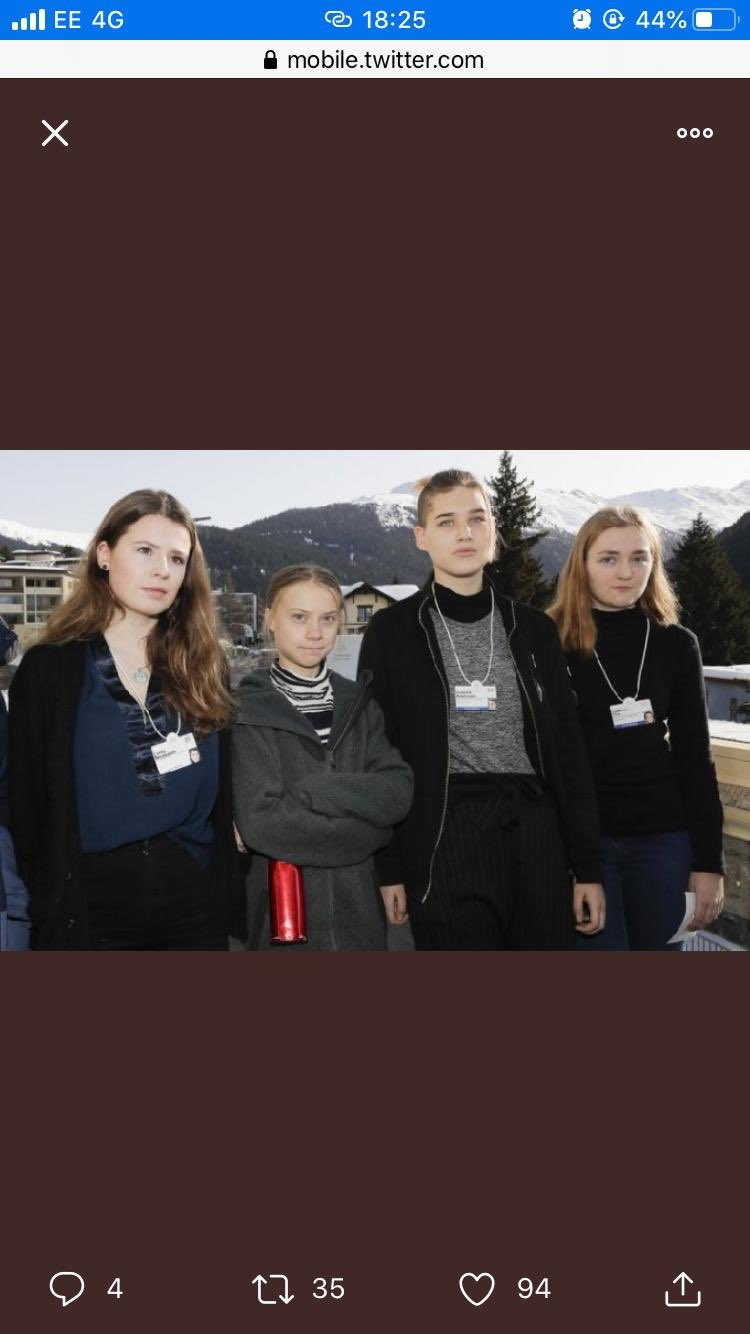 Group 6 Gay Blood BanPut your research here! History: there was a ban on donating blood following the rise of HIV in the 70’s and 80’s and they changed it in 2011. Reasons: in the 70’s and 80’s, the people who had received a blood transfusion were diagnosed with HIV (as it went on a rise) and therefore it was banned for gay men to donate their blood.     Currently: Men are not allowed to donate their blood after having had any sexual activity for 12 months, the reason for the 12 months (one-year deferral) are to ensure that HIV and Hepatitis B don’t show up directly in the blood and therefore is a safety precaution measure to keep the potentiality of contracting any of these less at risk).     Gay/bi-sexual men are found to be the most at risk of HIV following the research from Public Health England and they estimate that 1/20 bisexual men in the UK are affected by HIV.Challenges: this feels discriminating for gay people with the restrictions put on them, as straight people might as well have had a sexual relationship and contracted the virus (as not all gay and bi-men is a high-risk donor).Solution: LGBT Rights Charity Stonewall has come up with a modification in the way it should be to anyone having had an act of sexual relation.Group 7  Marsha P Johnson“As long as my people don’t have their rights across America, there’s no reason for celebration”Marsha P. Johnson (August 24, 1945 – July 6, 1992), born in New Jersey, USA. Known as Malcolm Michaels Jr. American gay liberator, AIDS activist, and self identified drag queen. Prominent figure in the Stonewall uprising of 1969. Modelled for Andy Warhol.A founding member of the Gay Liberation Front, Johnson co-founded the radical activist group Street Transvestite Action Revolutionaries (S.T.A.R.)Aids activist through the 1980s - 90’sShortly after the 1992 New York City pride parade, Johnson's body was discovered floating in the Hudson River.  Police initially ruled the death a suicide, but Johnson's friends and other members of the local community insisted Johnson was not suicidal and noted that the back of Johnson's head had a massive wound.Two personalities - Marsha sweet and polite - Malcolm aggressive and violentGroup 8 Project Myopia Put your research here! https://www.teaching-matters-blog.ed.ac.uk/project-myopia-diversifying-the-canon-and-university-curricula/https://projectmyopia.com/Created with an award from the University of Edinburgh Development Trust, The idea to diversify the curricula by crowd sourcing from students.Got a large number of contributors in several countries in an aim to create a global movement 